Көкшетау қаласының әлеуметтік-экономикалық дамуының негізгі көрсеткіштері Слайд 2021 жылға арналған республикалық бюджет туралы заңға сәйкес 1 қаңтардан бастап 2021 жылғы келесі ставкалары белгіленеді:1) жалақының ең төменгі мөлшері – 42 500 теңге;2) мемлекеттік базалық зейнетақы төлемінің ең төмен мөлшері – 18 524 теңге;3) зейнетақының ең төмен мөлшерi – 43 272 теңге;4) жәрдемақыларды және өзге де әлеуметтiк төлемдердi есептеу, сондай-ақ Қазақстан Республикасының заңнамасына сәйкес айыппұл санкцияларын, салықтарды және басқа да төлемдердi қолдану үшiн айлық есептiк көрсеткiш – 2 917 теңге;5) базалық әлеуметтiк төлемдердiң мөлшерлерiн есептеу үшiн ең төмен күнкөрiс деңгейiнiң шамасы – 34 302 теңге.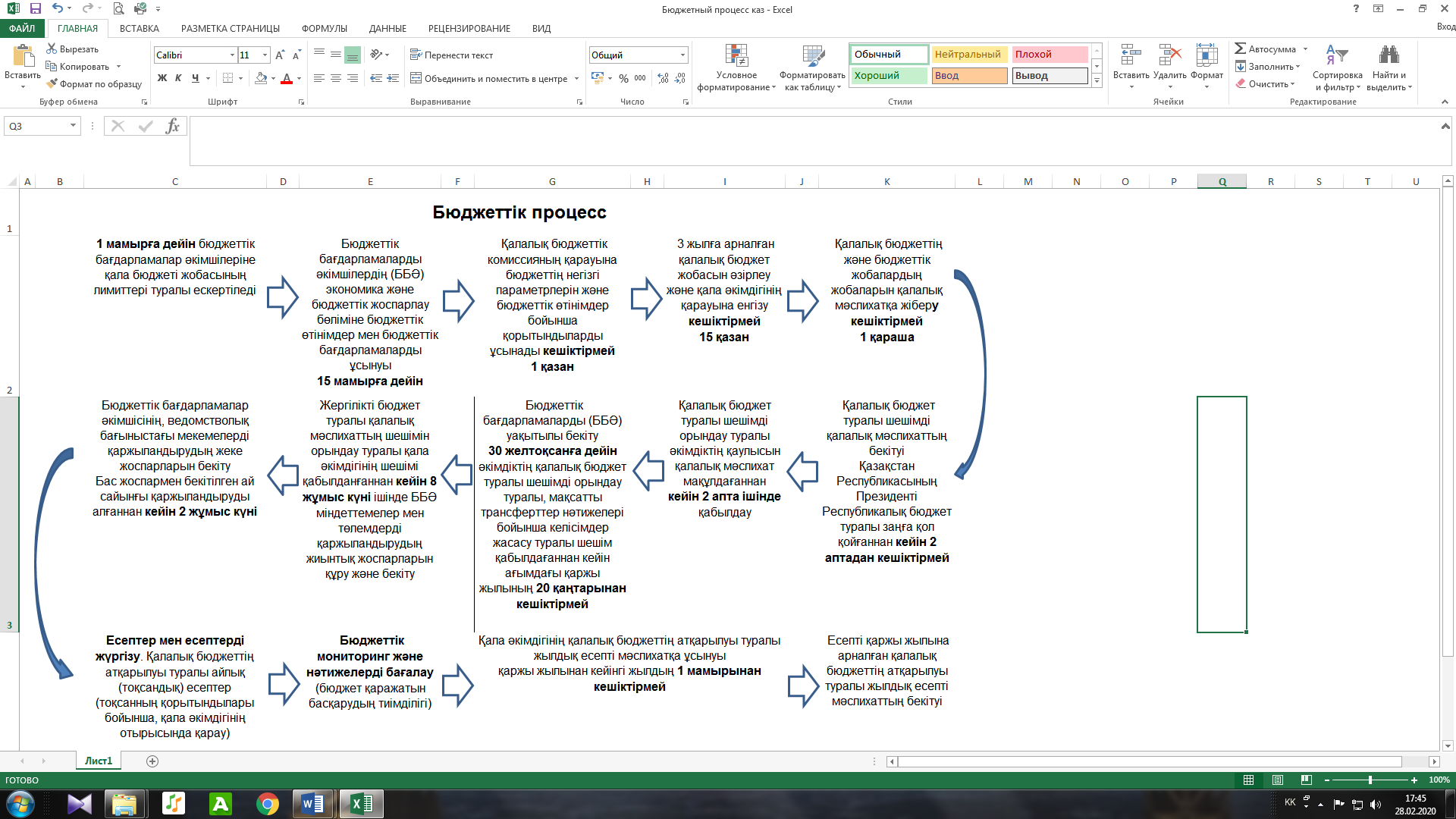 Қалалық бюджетінің түсімдері мен шығыстарыТүсімдері2021 жылға қалалық бюджеттің кірістері 30 654,2 млн. теңге көлемінде белгіленді, соның ішінде трансферттер түсімі 7 849,4 млн. теңге құрайды, қалалық бюджет  22 804,8 млн. теңге сомасында жоспарланған. Республикалық бюджеттен кредиттер– 122,5 млн. теңге сомасында қарастырылған. Шығындар 29 952,4 млн теңгені құрайды. 2021-2023 жылға арналған қалалық бюджет             2020 жылғы 24 желтоқсандағы №С-49/2  Көкшетау қалалық мәслихаты сессиясының  шешімімен бекітілді. 										                     млн.теңгеҚалалық бюджеттің шығыстары 2021 жыл2021-2023 жылдардың Бюджеттік шығыстардың саясатының негізгі басымдықтары мемлекет кепілдік берген міндеттемелерді және азаматтардың әлеуметтік қолдау деңгейін жағдай жасаумен қатар, экономикасын дамыту тиімділігін арттыру үшін сақтау болып табылады. Бұл ретте әлеуметтік шығыстардың басымдығы қарастыратын негізгі үлесті шығындардың сақталатын, әлеуметтік саланы дамыту айта кету керек.2021-2023 жылдарға арналғанқалалық бюджет шығындары бойынша бекітілген жоспары млн.теңгеАқмола облыстық мәслихатының сессия шешіміне сәйкес бюджеттік алымдар көлемі облыстық бюджетке 5 958,4 млн. теңге сомасында жоспарланған.Бюджеттік алымдармлн. теңгеСубвенциялармлн. теңгеЖалпы алғанда бюджет шығындары әлеуметтік блокқа жұмсалатын шығындарды қамтитын әлеуметтік қамтамасыз ету, мәдениет, спорт 2857,4 млн. теңге сомасында көзделеді немесе, шығыстардың жалпы көлемінен 9,5 % құрайды. Оның ішінде әлеуметтік қамтамасыз ету 6,7 % - ға, мәдениет, спорт және ақпараттық кеңістік 2,7 % - ға өсті.Жалпы сипаттағы мемлекеттік қызметтер«Жалпы сипаттағы мемлекеттік қызметтер» функционалдық тобы бойынша шығыстар көлемі 574,3 млн. теңге. Аппараттарының қызметін қамтамасыз ету келесі мемлекеттік органдар шығындар қарастырылған: қалалық мәслихат аппараты, қала әкімінің аппараты, қаржы бөлімі, экономика және бюджеттік жоспарлау бөлімі, аудандық тұрғын үй-коммуналдық шаруашылығы, жолаушылар көлігі және автомобиль жолдары бөлімі. Сондай-ақ облыстық бюджеттен Көкшетау қаласында коммуналдық меншік объектілерін жөндеуге 54,5 млн. теңге, Көкшетау қаласында А. Пушкин көшесі бойынша әкімшілік ғимаратын реконструкциялауға 100 млн. теңге трансферттер қарастырылған.Қорғаныс	«Қорғаныс» функционалдық тобы бойынша қарастырылған шығыстар сомасы 41,2 млн. теңге, соның ішінде жалпыға бірдей әскери міндеттілік атқару шеңберіндегі іс-шаралар және, төтенше жағдайларын ескерту және жою. Қоғамдық тәртіп және қауіпсіздік	Осы функционалдық топ бойынша шығындар 219,6 млн. теңге сомасында қарастырылған. Жабдықтарды және жол қозғалысын реттеу құралдармен пайдалану шығыстары, айыппұл тұрағын күтіп-ұстау шығыстары және азаматтық хал актілерін тіркеу бөлімін ұстау үшін шығыстар көзделген.Өсу қарқыны бюджет шығыстарыныңмлн. теңгеӘлеуметтік көмек және әлеуметтік қамтамасыз ету	Расходы по функциональной группе «Әлеуметтік көмек және әлеуметтік қамтамасыз ету» функционалдық тобы бойынша шығындар 2 055 млн. теңге деңгейінде қарастырылған, соның ішінде:Отын сатып алу бойынша ауыл өңірінде тұратындарға, мәдениет, білім беру, әлеуметтік қамтамасыз етулерге, денсаулық сақтау мамандарына әлеуметтік көмек көрсету үшін;	Жұмыспен қамту бағдарламасына;Атаулы әлеуметтік көмек төлемдері үшін;	Тұрғын үй көмек төлемі үшін;		Жергілікті өкілетті органдардың шешімі бойынша мұқтаж ететін жеке санаттарының азаматтарына әлеуметтік көмек үшін;          Үйде тәрбиеленетін және оқытылатын мүгедек-балаларды материалдық қамтамасыз ету үшін;	Белгілі тұрғылықты жері жоқ тұлғаларға әлеуметтік бейімделу үшін;	Үйде әлеуметтік көмек көрсетуге;	Мұқтаж ететін мүгедектерді қажетті гигиеналық құралдармен қамтамасыз ету үшін және қимыл тілдерінің мамандарымен, мүгедектерді қалпына келтіру ерекше бағдарламасына сәйкес ерекше көмекшілерімен қызмет көрсету үшін;          Жұмыспен қамту және әлеуметтік бағдарлама бөлімінің қызметін қамтамасыз ету үшін.		Республикалық және облыстық бюджет трасферттері есебінен 1007,2 млн теңге сомасында шығындар келесі мақсаттарға қарастырылған:Мемлекеттік атаулы әлеуметтік көмек төлеміне – 440 млн.теңге, Кепілдік  әлеуметтік пакетке, оның ішінде төтенше жағдайға байланысты азық-түлік-тұрмыстық жиынтықтармен қамтамасыз етуге – 111,9 млн. теңге,Үкіметті емес ұйымдарда мемлекеттік әлеуметтік тапсырысты орналастыруға – 96,5 млн.теңге, Техникалық көмекші (компенсаторлық) құралдар тізбесін кеңейтуге – 46,7 млн. теңге,Spina bifida дертімен мүедек балаларды бір жолғы катетерлермен қамтамасыз етуге – 0,3 млн. теңге; Жастар тәжірибесіне және еңбекақыны ішінара субсидиялауға -58,8 млн.теңге,Қазақстан Республикасының Үкіметімен анықталған өз еркімен аймақтарға қоныс аударатын тұлғаларға және қоныс аударуға көмек көрсететін жұмыс берушілерге мемлекеттік қолдау шарасын – 1,4 млн.теңге,Жаңа бизнес-идеяларды іске асыруға мемлекеттік гранттар беруге, оның ішінде NEET санатындағы жастар,  аз қамтылған көпбалалы отбасы мүшелері, аз қамтылған еңбекке қабілетті мүгедектер – 29,2 млн. теңге,Мүгедектерге міндетті гигиеналық құралдарын сатып алуға – 62,9 млн.теңге;Ымдау тілі мамандарының қызметтерін көрсетуге  – 17,4 млн.теңге,Қоғамдық жұмыстарға – 61,2 млн. теңге,Мемлекеттік халықты әлеуметтік қорғау ұйымдарында арнаулы әлеуметтік қызмет көрсететін жұмыскерлердің жалақысына қосымша ақылар белгілеуге – 48,3 млн. теңге,«Инватакси» қызметтерін дамытуға мемлекеттік тапсырысты орналастыруға -6,3 млн. тенге, Қысқа мерзімді кәсіби оқытуды іске асыру -18 млн.теңге,Оралмандар және қоныс аударушылар үшін тұрғын-үй жалдау (жалға алу) бойынша шығындарды өтеуге субсидиялар – 3,5 млн.теңге,Халықты жұмыспен қамту орталықтарында әлеуметтік жұмыс бойынша кеңесшілер және ассистенттерді енгізуге – 4,8 млн. теңге.Бюджет шығындарының өсу қарқынымлн. тенгеТұрғын-үй коммуналдық шаруашылығы «Тұрғын-үй коммуналдық шаруашылығы» функционалдық тобы бойынша  6785,3 млн. теңге сомасында қарастырылған, соның ішінде:         Кондоминиум объектілеріне техникалық құжаттарын дайындауға;	Қаланың санитариясын қамтамасыз ету үшін;	Жерлеу орындарын ұстау және туыстары жоқ адамдарды жерлеу;         Қаланы абаттандыру және көгалдандыру үшін; Тұрғын-үй құрылысына және инженерлік желілерге ЖСҚ әзірлеуге;Тұрғын-үй коммуналдық шаруашылығы саласында ары қарай облыстық орталықты дамыту мақсатында 1256 млн теңге сомасында, соның ішінде:Көкшетау қаласында Абай- Тәшенова- Әуелбеков- Ғабдуллин көшелерінің шеңінде аула алаңдарын күрделі жөндеу – 254,9 млн. теңге,Көкшетау қаласында Абай- Тәшенова- Әуелбеков- Пушкин көшелерінің шеңінде аула алаңдарын күрделі жөндеу – 74,3 млн. теңге,Көкшетау қаласында флагшток алаңын ағымдағы жөндеу – 30,4 млн. теңге,Электрмен қамту кабельдік желілерді ағымдағы жөндеу – 22,4 млн. теңге,Мемлекеттiк қажеттiлiктер үшiн жер учаскелерiн сатып алу – 873,8 млн. теңге,Көкшетау қаласында Кенесары Қасымұлы көшесінен Қан орталығына дейін Қопа көлінің жағасы бойында жағалау аймағын салу (1 кезек, Қан орталығы бұрылысынан Қылшақты өзені арқылы көпірге дейінгі учаскесі) – 94 млн. теңге,Көкшетау қаласында Қан орталығынан Ескі әуежайға дейін Қопа көлінің жағасы бойында жағалау аймағын салу- 78 млн. теңге.Бұдан басқа, сумен қамту және суды бұру жүйелерін дамыту мақсатында облыстық бюджеттен келесі трансферттер қарастырылған, соның ішінде:Көкшетау қаласының су құбыры тазарту құрылыстарын қайта құру және кеңейту, «Көкшетау қаласының су құбыры тазарту құрылыстарын қайта құру және кеңейту» 2-ші іске қосу кешені (Су құбырын тазарту) түзету – 800 млн. теңге,Көкшетау қаласында Бөгембай көшесі бойынша сумен қамту желілерінің құрылысы – 100,4 млн. теңге.2021 жылға ҚР ұлттық қорынан нысаналы трансферттер есебінен халықтың әлеуметтік осал топтары үшін тұрғын үй салуға және аз қамтылған көп балалы отбасылар үшін тұрғын үй салуға 1076,6 млн. теңге сомасында қарастырылған. Бұдан басқа,  ішкі қарыздар кредиті есебінен және облыстық бюджет трансферттер есебінен көп пәтерлі тұрғын үйлер құрылысына – 1 234,5 млн. теңге, тұрғын үйлерге инженерлік желілер құрылысына 292,4 млн. теңге қарастырылған.Бюджет шығындарының өсу қарқынымлн. тенгеМәдениет, спорт, туризм және ақпараттық кеңістік	«Мәдениет, спорт, туризм және ақпараттық кеңістік» функционалдық тобы бойынша   802,4 млн. теңге қарастырылған, оның ішінде:	спорттық жарыстар өткізуге және құрама командаларының мүшелерін облыстық спартакиадалар әр түрлі спорт түрлеріне дайындауға және қатысуға;жастар саясатын іске асыруға;мемлекеттік ақпараттық саясатты бұқаралық ақпарат құралдары арқылы жүргізуге;мемлекеттік органдардың жұмыс істеуін қамтамасыз етуге (мәдениет және тілдерді дамыту бөлімі, ішкі саясат бөлімі, дене шынықтыру және спорт бөлімі);Сондай-ақ, республикалық және облыстық бюджет есебінен 278,3 млн. теңге қарастырылған, соның ішінде Мәдениет ұйымдары мен архив мекемелерінде ерекше еңбек жағдайлары үшін мемлекеттік мәдениет ұйымдары мен архив мекемелерінің басқарушы және негізгі персоналына лауазымдық жалақыға қосымша ақы белгілеуге – 29 млн. теңге, Көкшетау қаласында «Революция күрескерлері» саябақты реконструкциялауға – 249,3 млн. теңге. Бюджет шығыстарының өсу қарқынымлн. теңгеОтын-энергетика кешенi және жер қойнауын пайдалану	«Отын-энергетика кешенi және жер қойнауын пайдалану» функционалдық топ бойынша 150,0 млн. теңге сомасында шығыстар қарастырылған, соның ішінде облыстық бюджеттен:	Көкшетау қаласындағы «Көкшетау Жылу» шаруашылық жүргізу құқығындғы мемлекеттік коммуналдық кәсіпорнының № 2 аудандық қазандығының 480 Гкал/сағатына дейін реконструкциясы және құрылысы, кешенді ведомстводан тыс сараптама жүргізумен жобалау-сметалық құжаттама әзірлеу – 20 млн. теңге,	Көкшетау қаласындағы №1- аудандық қазандықты реконструкциялау шеңберінде су жылыту қазандығын орнату – 96,2 млн. теңге.Бюджет шығыстарының өсу қарқынымлн. теңгеАуыл, су, орман, балық шаруашылығы, ерекше қорғалатын табиғи аумақтар, қоршаған ортаны және жануарлар дүниесін қорғау, жер қатынастары«Ауыл, су, орман, балық шаруашылығы, ерекше қорғалатын табиғи аумақтар, қоршаған ортаны және жануарлар дүниесін қорғау, жер қатынастары» функционалдық топ бойынша шығыстар 68,3 млн. теңге сомасында қарастырылған, оның ішінде:Ауыл шаруашылығы бөлімінің, ветеринария бөлімінің және жер қатынастары бөлімінің, сондай-ақ қаңғыған жануарларды аулау жұмыс істеуін қамтамасыз етуге. Бұдан басқа, облыстық бюджеттен көтерме жәрдемақы мөлшерін ұлғайтуға трансферттер 0,8 млн. теңге қарастырылған.Бюджет шығыстарының өсу қарқынымлн. теңгеӨнеркәсіп, сәулет, қала құрылысы және құрылыс қызметі«Өнеркәсіп, сәулет, қала құрылысы және құрылыс қызметі» функционалдық топ бойынша  121,7 млн. теңге қарастырылған. Құрылыс бөлімінің, сәулет және қала құрылысы бөлімінің қызметін қамтамасыз ету үшін қарастырылған. Сонымен қатар, 45 га, 8,6 га және 11,5 га учаскесінде ЕЖЖ әзірлеуге қаражат қарастырылған.Бюджет шығыстарының өсу қарқынымлн. теңгеКөлік және коммуникация«Көлік және коммуникация» функционалдық топ бойынша шығыстар 2328 млн. теңге сомасында қарастырылған, жолдарды ағымдағы жөндеу, жол телімінде себу, жобалау және қабатын тығыздау, саяжай алабын ағымдағы жөндеуге, көпірді қайта құруға және жолды қайта құруға ЖСҚ әзірлеу. Көлік инфрақұрылымын дамытуға облыстық бюджет есебінен берілетін трансферттер 1246,6 млн. теңге, соның ішінде:Көкшетау қаласында Шоқан Уәлиханов көшесінен бастап Бейбітшілік шағын ауданының жолдарын реконструкциялау – 200 млн.теңге,Көкшетау қаласында Мәлік Ғабдуллин көшесі бойынша жолдың реконструкциясы (М.Әуезов көшесінен Ақан Сері көшесіне дейінгі учаскесі) – 231,4 млн. теңге,Ақмола облысы Көкшетау қаласында темір жол арқылы Шоқан Уәлиханов көшесінен бастап жолөткелге дейін жолдарды реконструкциялау – 200,0 млн. теңге,Көкшетау қаласында Мәлік Ғабдуллин көшесі бойынша Қылшақты өзені арқылы автомобиль көпірін реконструкциялау – 30,3 млн. теңге,Көкшетау қаласында Сүлейменов көшесі бойынша Қылшақты өзені арқылы автомобиль жолының көпірін реконструкциялау – 200,0 млн. теңге,Астана-Петропавл автожолына 300 қ/м кіре беріс жол құрылғысын орнатумен қиылыс құрылысы – 246,6 млн. теңге,Көкшетау қаласында Станционный кентінде жолөткел аймағында Қылшақты өзені арқылы автомобиль көпірін орташа жөндеу – 138,3 млн. теңге.Сонымен қатар, Көкшетау қаласында жолаушылар тасымалдаушыларын субсидиялауға трансферттер қарастырылған. Бюджет шығыстарының өсу қарқынымлн. теңгеБасқалар«Басқа» функционалдық тобы бойынша шығыстар 634,7 млн. теңге сомасында қарастырылған, соның ішінде кәсіпкерлік бөлімі кәсіпкерлік қызметті қолдау, жергілікті атқарушы органның резерві.  «Ауыл-Ел бесігі» жобасы шеңберінде ҚР ұлттық қорынан нысаналы трансферттер есебінен және облыстық бюджеттен 316,2 млн. теңге сомасында Ақмола облысы, Көкшетау қаласы, Красный яр селосында Симферопольская, Бейбітишлік көшелері, «Жаңа қазандық», Шакеев, Сейфуллин кошелерінің шекара алқабында (1 кезең) 405 га аудан жер телімінде сыртқы жылумен қамту желінің құрылысына трансферттер қарастырылған. Сондай- ақ, облыстық бюджеттен заңды тұлғалардың жарғылық капиталын ұлғайтуға немесе қалыптастыруға 275,8 млн. теңге сомасында трансферттер қарастырылған.Бюджет шығыстарының өсу қарқынымлн. теңгеТүсімдері2020 жыл2021 жылӨсу қарқыны %2022 жыл2023 жылКірістер41 915,730 654,273,123 497,724 327,7Салықтық түсімдер18 823,420 813,7110,621 372,323 065,4Салықтық емес түсімдер125,6165,1131,4170,1175,3Негізгі капиталды сатудан түскен түсімдер1 949,21 825,993,71955,31 061,9Трансферттердің түсімдері, оның ішінде:21 017,57 849,437,325,0    облыстық бюджеттен алынатын трансферттер1,45 574,125,0    республикалық бюджеттен алынатын трансферттер12 3802 275,318,4Шығындар 50 195,529 952,459,721 859,523 500,5Таза бюджеттік кредит беру212,3-34,0-192,70 -192,7Бюджеттік несиелер245,8122,500Бюджеттік кредиттерді өтеу33,5156,5192,7192,7Қаржы активтерімен жасалатын операциялар бойынша сальдо, оның ішінде:63,3275,8000Қаржы активтерін сатып алу63,3275,8000Бюджет тапшылығы (профициті)-8 555,4459,91 830,91 019,9Бюджет тапшылығын қаржыландыру (профицитін пайдалану)8 555,4-459,9-1 830,9-1 019,9Түскен қарыздар9 134,91 209,800Қарыздарды өтеу1 333,51 669,81 830,91 019,9Функционалдық топтар бойынша2021 жыл 2022 жыл2023 жылБАРЛЫҒЫ29 952,421 859,523 500,5Жалпы сипаттағы мемлекеттік қызметтер574,3393,5393,6Қорғаныс41,241,541,5Қоғамдық тәртіп, қауіпсіздік, құқықтық, сот, қылмыстық-атқару қызметі219,6176,8176,8Әлеуметтік көмек және әлеуметтік қамтамасыз ету20551116,21134,2Тұрғын үй-коммуналдық шаруашылығы6785,32498,52449,5Мәдениет, спорт, туризм және ақпараттық кеңістік802,4498,2498,3Отын-энергетика кешенi және жер қойнауын пайдалану15095,0132,0Ауыл, су, орман, балық шаруашылығы, ерекше қорғалатын табиғи аумақтар, қоршаған ортаны және жануарлар дүниесін қорғау, жер қатынастары68,367,167,1Өнеркәсіп, сәулет, қала құрылысы және құрылыс қызметі121,7117,6117,6Көлік және коммуникация2328717,4725,4Басқалар (жергілікті атқарушы органның резерві, «Ауыл-Ел бесігі» жобасы шеңберінде ауылдық елді мекендердегі әлеуметтік және инженерлік инфрақұрылымды дамытуға )634,7268,5268,5Борышына қызмет көрсету482,9Трансферттер1568915869,217495,9Атауы Атауы 2020 жыл2021 жыл2022 жыл2023 жыл2023 жылКөкшетау қ.4453,35958,46811,96811,9АтауыАтауы2020 жыл2021 жыл2022 жыл2023 жылБарлығы227,3336,1232232,2Красный Яр а/о137,4162,6141141,3Станционный кенті 89,9173,590,990,92020 жыл (нақтыланған жоспары)2021 жыл (бекітілген жоспар)Өсу қарқыны, %166219,6132,22020 жыл (нақтыланған жоспар)2021 жыл (бекітілген жоспар)Өсу қарқыны, %1933,82055106,32020 жыл (нақтыланған жоспар)2021 жыл (бекітілген жоспар)Өсу қарқыны, %11297,66785,360,12020 жыл (нақтыланған жоспары)2021 жыл (бекітілген жоспар)Өсу қарқыны, %1025,7802,478,22020 жыл (нақтыланған жоспары)2021 жыл (бекітілген жоспар)Өсу қарқыны, %729,215020,62020 жыл (нақтыланған жоспары)2021 жыл (бекітілген жоспар)Өсу қарқыны, %76,168,389,82020 жыл (нақтыланған жоспары)2021 жыл (бекітілген жоспар)Өсу қарқыны, %173,5121,770,12020 жыл (нақтыланған жоспары)2021 жыл (бекітілген жоспар)Өсу қарқыны, %2059,13170,91542020 жыл (нақтыланған жоспары)2021 жыл (бекітілген жоспар)Өсу қарқыны, %4186,2634,715,2